Web DesignInformation Technology	ABOUT THE PROGRAM OF STUDYThe Web Design program of study is designed for students interested in designing and creating websites.  Students will develop fundamental skills in both theory and practical application of the basic web design and development process, project management and teamwork, troubleshooting and problem solving, and interpersonal skill development. Laboratory facilities and experiences simulate those found in the web design and development industry; where interaction with a “client” is indicated in the standards, it is expected that students’ peers or the instructor may serve as mock clients in lieu of an actual relationship with an industry partner. Emphasis is also placed on applying the design process toward projects of increasing sophistication, culminating in the production of a functional, static website. As students work toward this goal, they will acquire key skills in coding, project management, basic troubleshooting and validation, and content development and analysis.CAREER OPPORTUNITIESThe Web Design occupations group is expected to be the main driver of Web developer job growth in the next decade. As more companies expand their online retail presence, more Web developers will be needed to build the websites visited by consumers. Increased reliance on mobile search is another reason the industry’s employment growth should remain strong. Further, individuals in these occupations often times move to other information technology occupations. Employment Projections for Web Design careers in Tennessee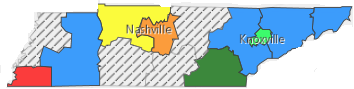 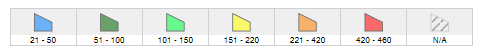 POSTSECONDARY OPTIONSFor more college and career planning resources, visit http://collegefortn.org.Have you registered for the Tennessee Promise?  Seniors enrolled in this program have the chance to attend a two-year program at a Tennessee College of Applied Technology (TCAT), community college, or some two-year university programs for free!  To learn more, please see your school counselor or visit http://www.tennesseepromise.gov . 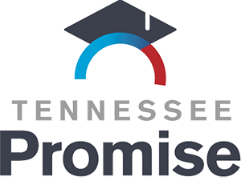 Web Design Related Occupations with the most Annual Average Openings in Tennessee (2014-2024)Tennessee Department of Labor and Workforce Development, Job4TN Online. (2017). Occupational Projections (Long-term). Retrieved from https://www.jobs4tn.gov/vosnet/analyzer/results.aspx?session=occproj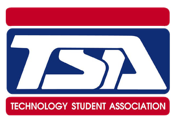 Industry Certifications options include:CompTIA IT FundamentalsCIW Web Design SpecialistSchoolDegree ProgramMotlow State Community CollegeWeb AdministrationTennessee State UniversityComputer ProgrammerOccupation2014 Estimated Employment2024 Projected EmploymentTotal Percent ChangeWeb Developers1,6902,010+19%Web Administrators2,1302,160+2%Computer Programmers5,3206,120+15%